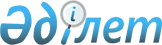 О внесении изменений и дополнений в решение маслихата от 22 декабря 2016 года № 76 "О бюджете Житикаринского района на 2017-2019 годы"Решение маслихата Житикаринского района Костанайской области от 23 февраля 2017 года № 104. Зарегистрировано Департаментом юстиции Костанайской области 10 марта 2017 года № 6884      В соответствии со статьями 104, 106 Бюджетного кодекса Республики Казахстан от 4 декабря 2008 года Житикаринский районный маслихат РЕШИЛ:

      1. Внести в решение маслихата от 22 декабря 2016 года № 76 "О бюджете Житикаринского района на 2017-2019 годы" (зарегистрировано в Реестре государственной регистрации нормативных правовых актов № 6775, опубликовано 19 января 2017 года в газете "Авангард") следующие изменения и дополнения:

      пункт 1 изложить в новой редакции:

      1) доходы – 3767489,8 тысяч тенге, в том числе по:

      налоговым поступлениям – 1785552 тысячи тенге;

       неналоговым поступлениям – 5011 тысяч тенге;

       поступлениям от продажи основного капитала – 8732 тысячи тенге;

       поступлениям трансфертов – 1968194,8 тысячи тенге;

      2) затраты – 3911736,2 тысяч тенге;

      3) чистое бюджетное кредитование – 110918,9 тысяч тенге, в том числе:

      бюджетные кредиты – 277140 тысяч тенге;

      погашение бюджетных кредитов – 166221,1 тысяча тенге;

      4) сальдо по операциям с финансовыми активами – 0,0 тенге;

      5) дефицит (профицит) бюджета – -255165,3 тысяч тенге;

      6) финансирование дефицита (использование профицита) бюджета – 255165,3 тысяч тенге.

      в пункте 5 подпункт 1) изложить в новой редакции:

      "1) 15907 тысяч тенге - на создание цифровой образовательной инфраструктуры;";

      дополнить подпунктами 13), 14), 15), 16), 17) и 18) следующего содержания:

      "13) 3649 тысяч тенге – на реконструкцию внутримикрорайонных кабельных линий КЛ-10 кВ между ТП-10/0,4 кВ 5, 5в, 6 микрорайонов города Житикары;

      14) 3444 тысячи тенге – на реконструкцию внутримикрорайонных кабельных линий КЛ-10 кВ между ТП-10/0,4 кВ 2, 4, 7 микрорайонов города Житикары;

      15) 34405 тысяч тенге – на краткосрочное профессиональное обучение рабочих кадров по востребованным на рынке труда профессиям и навыкам, включая обучение в мобильных центрах, в рамках Программы развития продуктивной занятости и массового предпринимательства на 2017-2021 годы;

      16) 204923,9 тысячи тенге – на средний ремонт участка автомобильной дороги "Житикара-Берсуат" 0-21 км;

      17) 25096,2 тысяч тенге – на средний ремонт участка автомобильной дороги "Подъезд к селу Шевченковка" 0-7 км;

      18) 19931,7 тысяча тенге – на средний ремонт автомобильной дороги "Подъезд к селу Станционное" 0-2 км.".

      в пункте 6 подпункты 6) и 7) исключить.

      приложения 1, 2, 3, 5 к указанному решению изложить в новой редакции согласно приложениям 1, 2, 3, 4 к настоящему решению.

      2. Настоящее решение вводится в действие с 1 января 2017 года.



      СОГЛАСОВАНО

      Руководитель государственного

      учреждения "Отдел экономики и

      бюджетного планирования

      акимата Житикаринского района"

      _____________ Г. Баймухамбетова

 Бюджет Житикаринского района на 2017 год Бюджет Житикаринского района на 2018 год Бюджет Житикаринского района на 2019 год Бюджетные программы аппаратов акимовгорода, сел, сельских округов Житикаринского района
					© 2012. РГП на ПХВ «Институт законодательства и правовой информации Республики Казахстан» Министерства юстиции Республики Казахстан
				
      Председатель сессии

Г. Жаманкулова

      Секретарь Житикаринского
районного маслихата

А. Кабиев
Приложение 1
к решению маслихата
от 23 февраля 2017 года № 104Приложение 1
к решению маслихата
от 22 декабря 2016 года № 76Категория

Категория

Категория

Категория

Категория

Категория

Сумма, тысяч тенге

Класс

Класс

Класс

Класс

Сумма, тысяч тенге

Подкласс

Подкласс

Сумма, тысяч тенге

НАИМЕНОВАНИЕ

Сумма, тысяч тенге

I. Доходы

3767489,8

1

1

Налоговые поступления

1785552

01

01

Подоходный налог 

799260

2

Индивидуальный подоходный налог 

799260

03

03

Социальный налог

588186

1

Социальный налог

588186

04

04

Hалоги на собственность

284691

1

Hалоги на имущество

195052

3

Земельный налог

8087

4

Hалог на транспортные средства

79629

5

Единый земельный налог

1923

05

05

Внутренние налоги на товары, работы и услуги

103264

2

Акцизы

3231

3

Поступления за использование природных и других ресурсов

62000

4

Сборы за ведение предпринимательской и профессиональной деятельности

36412

5

Налог на игорный бизнес

1621

08

08

Обязательные платежи, взимаемые за совершение юридически значимых действий и (или) выдачу документов уполномоченными на то государственными органами или должностными лицами

10151

1

Государственная пошлина

10151

2

2

Неналоговые поступления

5011

01

01

Доходы от государственной собственности

1509

5

Доходы от аренды имущества, находящегося в государственной собственности

1509

06

06

Прочие неналоговые поступления

3502

1

Прочие неналоговые поступления

3502

3

3

Поступления от продажи основного капитала

8732

01

01

Продажа государственного имущества, закрепленного за государственными учреждениями

4842

1

Продажа государственного имущества, закрепленного за государственными учреждениями

4842

03

03

Продажа земли и нематериальных активов

3890

1

Продажа земли 

3820

2

Продажа нематериальных активов

70

4

4

Поступления трансфертов

1968194,8

02

02

Трансферты из вышестоящих органов государственного управления

1968194,8

2

Трансферты из областного бюджета

1968194,8

Функциональная группа

Функциональная группа

Функциональная группа

Функциональная группа

Функциональная группа

Функциональная группа

Сумма, тысяч тенге

Функциональная подгруппа

Функциональная подгруппа

Функциональная подгруппа

Функциональная подгруппа

Функциональная подгруппа

Сумма, тысяч тенге

Администратор бюджетных программ

Администратор бюджетных программ

Администратор бюджетных программ

Сумма, тысяч тенге

Программа

Программа

Сумма, тысяч тенге

НАИМЕНОВАНИЕ

Сумма, тысяч тенге

II. Затраты

3911736,2

01

Государственные услуги общего характера

409005,4

1

1

Представительные, исполнительные и другие органы, выполняющие общие функции государственного управления

332658,4

112

Аппарат маслихата района (города областного значения)

18064

001

Услуги по обеспечению деятельности маслихата района (города областного значения)

18064

122

Аппарат акима района (города областного значения)

129651

001

Услуги по обеспечению деятельности акима района (города областного значения)

102835

003

Капитальные расходы государственного органа

26816

123

Аппарат акима района в городе, города районного значения, поселка, села, сельского округа

184943,4

001

Услуги по обеспечению деятельности акима района в городе, города районного значения, поселка, села, сельского округа

166949,4

022

Капитальные расходы государственного органа

17994

2

2

Финансовая деятельность

25167

452

Отдел финансов района (города областного значения)

25167

001

Услуги по реализации государственной политики в области исполнения бюджета и управления коммунальной собственностью района (города областного значения)

21095

010

Приватизация, управление коммунальным имуществом, постприватизационная деятельность и регулирование споров, связанных с этим

4045

018

Капитальные расходы государственного органа

27

5

5

Планирование и статистическая деятельность

19957

453

Отдел экономики и бюджетного планирования района (города областного значения)

19957

001

Услуги по реализации государственной политики в области формирования и развития экономической политики, системы государственного планирования

19807

004

Капитальные расходы государственного органа

150

9

9

Прочие государственные услуги общего характера

31223

492

Отдел жилищно-коммунального хозяйства, пассажирского транспорта, автомобильных дорог и жилищной инспекции района (города областного значения)

31223

001

Услуги по реализации государственной политики на местном уровне в области жилищно-коммунального хозяйства, пассажирского транспорта, автомобильных дорог и жилищной инспекции

27964

013

Капитальные расходы государственного органа

3259

02

Оборона

8675

1

1

Военные нужды

7504

122

Аппарат акима района (города областного значения)

7504

005

Мероприятия в рамках исполнения всеобщей воинской обязанности

7504

2

2

Организация работы по чрезвычайным ситуациям

1171

122

Аппарат акима района (города областного значения)

1171

006

Предупреждение и ликвидация чрезвычайных ситуаций масштаба района (города областного значения)

1000

007

Мероприятия по профилактике и тушению степных пожаров районного (городского) масштаба, а так же пожаров в населенных пунктах, в которых не созданы органы государственной противопожарной службы

171

03

Общественный порядок, безопасность, правовая, судебная, уголовно-исполнительная деятельность

8137

9

9

Прочие услуги в области общественного порядка и безопасности

8137

492

Отдел жилищно-коммунального хозяйства, пассажирского транспорта, автомобильных дорог и жилищной инспекции района (города областного значения)

8137

021

Обеспечение безопасности дорожного движения в населенных пунктах

8137

04

Образование

2212613,1

1

1

Дошкольное воспитание и обучение

157288

464

Отдел образования района (города областного значения)

157288

009

Обеспечение деятельности организаций дошкольного воспитания и обучения

86660

040

Реализация государственного образовательного заказа в дошкольных организациях образования

70628

2

2

Начальное, основное среднее и общее среднее образование

1906091

123

Аппарат акима района в городе, города районного значения, поселка, села, сельского округа

1218

005

Организация бесплатного подвоза учащихся до школы и обратно в сельской местности

1218

464

Отдел образования района (города областного значения)

1860820

003

Общеобразовательное обучение

1789478

006

Дополнительное образование для детей

71342

465

Отдел физической культуры и спорта района (города областного значения)

44053

017

Дополнительное образование для детей и юношества по спорту

44053

9

9

Прочие услуги в области образования

149234,1

464

Отдел образования района (города областного значения)

149234,1

001

Услуги по реализации государственной политики на местном уровне в области образования 

24039

005

Приобретение и доставка учебников, учебно-методических комплексов для государственных учреждений образования района (города областного значения)

49484,6

007

Проведение школьных олимпиад, внешкольных мероприятий и конкурсов районного (городского) масштаба

1792

015

Ежемесячные выплаты денежных средств опекунам (попечителям) на содержание ребенка-сироты (детей-сирот), и ребенка (детей), оставшегося без попечения родителей

28184

067

Капитальные расходы подведомственных государственных учреждений и организаций

45734,5

06

Социальная помощь и социальное обеспечение

425961,8

1

1

Социальное обеспечение

37856

451

Отдел занятости и социальных программ района (города областного значения)

27518

005

Государственная адресная социальная помощь

3844

016

Государственные пособия на детей до 18 лет

20926

025

Внедрение обусловленной денежной помощи по проекту "Өрлеу"

2748

464

Отдел образования района (города областного значения)

10338

030

Содержание ребенка (детей), переданного патронатным воспитателям

10338

2

2

Социальная помощь

331415,8

451

Отдел занятости и социальных программ района (города областного значения)

331415,8

002

Программа занятости

87477

006

Оказание жилищной помощи

119972,8

007

Социальная помощь отдельным категориям нуждающихся граждан по решениям местных представительных органов

28544

010

Материальное обеспечение детей-инвалидов, воспитывающихся и обучающихся на дому

1593

014

Оказание социальной помощи нуждающимся гражданам на дому

49222

015

Территориальные центры социального обслуживания пенсионеров и инвалидов

17952

017

Обеспечение нуждающихся инвалидов обязательными гигиеническими средствами и предоставление услуг специалистами жестового языка, индивидуальными помощниками в соответствии с индивидуальной программой реабилитации инвалида

10500

023

Обеспечение деятельности центров занятости населения

16155

9

9

Прочие услуги в области социальной помощи и социального обеспечения

56690

451

Отдел занятости и социальных программ района (города областного значения)

56690

001

Услуги по реализации государственной политики на местном уровне в области обеспечения занятости и реализации социальных программ для населения

40520

011

Оплата услуг по зачислению, выплате и доставке пособий и других социальных выплат

517

050

Реализация Плана мероприятий по обеспечению прав и улучшению качества жизни инвалидов в Республике Казахстан на 2012-2018 годы

15653

07

Жилищно-коммунальное хозяйство

75227

1

1

Жилищное хозяйство

17576

472

Отдел строительства, архитектуры и градостроительства района (города областного значения)

12000

004

Проектирование, развитие и (или) обустройство инженерно-коммуникационной инфраструктуры

12000

492

Отдел жилищно-коммунального хозяйства, пассажирского транспорта, автомобильных дорог и жилищной инспекции района (города областного значения)

5576

003

Организация сохранения государственного жилищного фонда

5000

031

Изготовление технических паспортов на объекты кондоминиумов

576

2

2

Коммунальное хозяйство

9045

492

Отдел жилищно-коммунального хозяйства, пассажирского транспорта, автомобильных дорог и жилищной инспекции района (города областного значения)

9045

012

Функционирование системы водоснабжения и водоотведения

125

028

Развитие коммунального хозяйства

220

058

Развитие системы водоснабжения и водоотведения в сельских населенных пунктах

8700

3

3

Благоустройство населенных пунктов

48606

123

Аппарат акима района в городе, города районного значения, поселка, села, сельского округа

48606

008

Освещение улиц населенных пунктов

6047

009

Обеспечение санитарии населенных пунктов

18822

010

Содержание мест захоронений и погребение безродных

736

011

Благоустройство и озеленение населенных пунктов

23001

08

Культура, спорт, туризм и информационное пространство

184921,3

1

1

Деятельность в области культуры 

50776

455

Отдел культуры и развития языков района (города областного значения)

50776

003

Поддержка культурно-досуговой работы

50776

2

2

Спорт

42385,7

465

Отдел физической культуры и спорта района (города областного значения)

33312

001

Услуги по реализации государственной политики на местном уровне в сфере физической культуры и спорта

9628

005

Развитие массового спорта и национальных видов спорта 

7463

006

Проведение спортивных соревнований на районном (города областного значения) уровне

3836

007

Подготовка и участие членов сборных команд района (города областного значения) по различным видам спорта на областных спортивных соревнованиях

12385

472

Отдел строительства, архитектуры и градостроительства района (города областного значения)

9073,7

008

Развитие объектов спорта

9073,7

3

3

Информационное пространство

56831,4

455

Отдел культуры и развития языков района (города областного значения)

42262,4

006

Функционирование районных (городских) библиотек

29796,2

007

Развитие государственного языка и других языков народа Казахстана

12466,2

456

Отдел внутренней политики района (города областного значения)

14569

002

Услуги по проведению государственной информационной политики

14569

9

9

Прочие услуги по организации культуры, спорта, туризма и информационного пространства

34928,2

455

Отдел культуры и развития языков района (города областного значения)

13938,2

001

Услуги по реализации государственной политики на местном уровне в области развития языков и культуры

10111,2

032

Капитальные расходы подведомственных государственных учреждений и организаций

3827

456

Отдел внутренней политики района (города областного значения)

20990

001

Услуги по реализации государственной политики на местном уровне в области информации, укрепления государственности и формирования социального оптимизма граждан

14523

003

Реализация мероприятий в сфере молодежной политики

5767

006

Капитальные расходы государственного органа

700

09

Топливно-энергетический комплекс и недропользование

7093

1

1

Топливо и энергетика

7093

492

Отдел жилищно-коммунального хозяйства, пассажирского транспорта, автомобильных дорог и жилищной инспекции района (города областного значения)

7093

019

Развитие теплоэнергетической системы

7093

10

Сельское, водное, лесное, рыбное хозяйство, особо охраняемые природные территории, охрана окружающей среды и животного мира, земельные отношения

97624

1

1

Сельское хозяйство

82829

462

Отдел сельского хозяйства района (города областного значения)

22964

001

Услуги по реализации государственной политики на местном уровне в сфере сельского хозяйства

22964

473

Отдел ветеринарии района (города областного значения)

59865

001

Услуги по реализации государственной политики на местном уровне в сфере ветеринарии

24725

005

Обеспечение функционирования скотомогильников (биотермических ям)

1019

006

Организация санитарного убоя больных животных

504

007

Организация отлова и уничтожения бродячих собак и кошек

1683

009

Проведение ветеринарных мероприятий по энзоотическим болезням животных

918

010

Проведение мероприятий по идентификации сельскохозяйственных животных

831

011

Проведение противоэпизоотических мероприятий

30185

6

6

Земельные отношения

13371

463

Отдел земельных отношений района (города областного значения)

13371

001

Услуги по реализации государственной политики в области регулирования земельных отношений на территории района (города областного значения)

13371

9

9

Прочие услуги в области сельского, водного, лесного, рыбного хозяйства, охраны окружающей среды и земельных отношений

1424

453

Отдел экономики и бюджетного планирования района (города областного значения)

1424

099

Реализация мер по оказанию социальной поддержки специалистов

1424

11

Промышленность, архитектурная, градостроительная и строительная деятельность

19463

2

2

Архитектурная, градостроительная и строительная деятельность

19463

472

Отдел строительства, архитектуры и градостроительства района (города областного значения)

19463

001

Услуги по реализации государственной политики в области строительства, архитектуры и градостроительства на местном уровне

19463

12

Транспорт и коммуникации

405567,8

1

1

Автомобильный транспорт

405567,8

123

Аппарат акима района в городе, города районного значения, поселка, села, сельского округа

35954

013

Обеспечение функционирования автомобильных дорог в городах районного значения, поселках, селах, сельских округах

35954

492

Отдел жилищно-коммунального хозяйства, пассажирского транспорта, автомобильных дорог и жилищной инспекции района (города областного значения)

369613,8

023

Обеспечение функционирования автомобильных дорог 

119662

045

Капитальный и средний ремонт автомобильных дорог районного значения и улиц населенных пунктов

249951,8

13

Прочие

16450

3

3

Поддержка предпринимательской деятельности и защита конкуренции

11627

469

Отдел предпринимательства района (города областного значения)

11627

001

Услуги по реализации государственной политики на местном уровне в области развития предпринимательства 

11627

9

9

Прочие

4823

452

Отдел финансов района (города областного значения)

4823

012

Резерв местного исполнительного органа района (города областного значения) 

4823

15 

Трансферты

40997,8

1 

1 

Трансферты

40997,8

452

Отдел финансов района (города областного значения)

40997,8

006

Возврат неиспользованных (недоиспользованных) целевых трансфертов

2038,6

051

Трансферты органам местного самоуправления

38883

054

Возврат сумм неиспользованных (недоиспользованных) целевых трансфертов, выделенных из республиканского бюджета за счет целевого трансферта из Национального фонда Республики Казахстан

76,2

III. Чистое бюджетное кредитование

110918,9

Бюджетные кредиты

277140

07

Жилищно-коммунальное хозяйство

273736

1

1

Жилищное хозяйство

273736

492

Отдел жилищно-коммунального хозяйства, пассажирского транспорта, автомобильных дорог и жилищной инспекции района (города областного значения)

273736

053

Кредитование на реконструкцию и строительство систем тепло-, водоснабжения и водоотведения

273736

10

Сельское, водное, лесное, рыбное хозяйство, особо охраняемые природные территории, охрана окружающей среды и животного мира, земельные отношения

3404

9

9

Прочие услуги в области сельского, водного, лесного, рыбного хозяйства, охраны окружающей среды и земельных отношений

3404

453

Отдел экономики и бюджетного планирования района (города областного значения)

3404

006

Бюджетные кредиты для реализации мер социальной поддержки специалистов

3404

Категория

Категория

Категория

Категория

Категория

Категория

Сумма, тысяч тенге

Класс

Класс

Класс

Класс

Класс

Сумма, тысяч тенге

Подкласс

Подкласс

Подкласс

Сумма, тысяч тенге

Специфика

Специфика

Сумма, тысяч тенге

Погашение бюджетных кредитов

166221,1

5

Погашение бюджетных кредитов

166221,1

01

01

Погашение бюджетных кредитов

166221,1

1

Погашение бюджетных кредитов, выданных из государственного бюджета

166221,1

IY. Сальдо по операциям с финансовыми активами

0

V. Дефицит (профицит) бюджета

-255165,3

VI. Финансирование дефицита (использование профицита) бюджета 

255165,3

Приложение 2
к решению маслихата
от 23 февраля 2017 года № 104Приложение 2
к решению маслихата
от 22 декабря 2016 года № 76Категория

Категория

Категория

Категория

Категория

Категория

Сумма, тысяч тенге

Класс

Класс

Класс

Класс

Сумма, тысяч тенге

Подкласс

Подкласс

Сумма, тысяч тенге

НАИМЕНОВАНИЕ

Сумма, тысяч тенге

I. Доходы

3583562

1

1

Налоговые поступления

1858585

01

01

Подоходный налог 

846110

2

Индивидуальный подоходный налог 

846110

03

03

Социальный налог

622833

1

Социальный налог

622833

04

04

Hалоги на собственность

273055

1

Hалоги на имущество

177262

3

Земельный налог

8667

4

Hалог на транспортные средства

85203

5

Единый земельный налог

1923

05

05

Внутренние налоги на товары, работы и услуги

105725

2

Акцизы

3231

3

Поступления за использование природных и других ресурсов

62000

4

Сборы за ведение предпринимательской и профессиональной деятельности

38760

5

Налог на игорный бизнес

1734

08

08

Обязательные платежи, взимаемые за совершение юридически значимых действий и (или) выдачу документов уполномоченными на то государственными органами или должностными лицами

10862

1

Государственная пошлина

10862

2

2

Неналоговые поступления

5027

01

01

Доходы от государственной собственности

1222

5

Доходы от аренды имущества, находящегося в государственной собственности

1222

06

06

Прочие неналоговые поступления

3805

1

Прочие неналоговые поступления

3805

3

3

Поступления от продажи основного капитала

9044

01

01

Продажа государственного имущества, закрепленного за государственными учреждениями

4882

1

Продажа государственного имущества, закрепленного за государственными учреждениями

4882

03

03

Продажа земли и нематериальных активов

4162

1

Продажа земли 

4087

2

Продажа нематериальных активов

75

4

4

Поступления трансфертов

1710906

02

02

Трансферты из вышестоящих органов государственного управления

1710906

2

Трансферты из областного бюджета

1710906

Функциональная группа

Функциональная группа

Функциональная группа

Функциональная группа

Функциональная группа

Функциональная группа

Сумма, тысяч тенге

Функциональная подгруппа

Функциональная подгруппа

Функциональная подгруппа

Функциональная подгруппа

Функциональная подгруппа

Сумма, тысяч тенге

Администратор бюджетных программ

Администратор бюджетных программ

Администратор бюджетных программ

Сумма, тысяч тенге

Программа

Программа

Сумма, тысяч тенге

НАИМЕНОВАНИЕ

Сумма, тысяч тенге

II. Затраты

3583562

01

Государственные услуги общего характера

384111

1

1

Представительные, исполнительные и другие органы, выполняющие общие функции государственного управления

309493

112

Аппарат маслихата района (города областного значения)

19064

001

Услуги по обеспечению деятельности маслихата района (города областного значения)

19064

122

Аппарат акима района (города областного значения)

109466

001

Услуги по обеспечению деятельности акима района (города областного значения)

109466

123

Аппарат акима района в городе, города районного значения, поселка, села, сельского округа

180963

001

Услуги по обеспечению деятельности акима района в городе, города районного значения, поселка, села, сельского округа

180963

2

2

Финансовая деятельность

28268

452

Отдел финансов района (города областного значения)

28268

001

Услуги по реализации государственной политики в области исполнения бюджета и управления коммунальной собственностью района (города областного значения)

21926

003

Проведение оценки имущества в целях налогообложения

2294

010

Приватизация, управление коммунальным имуществом, постприватизационная деятельность и регулирование споров, связанных с этим

4048

5

5

Планирование и статистическая деятельность

20140

453

Отдел экономики и бюджетного планирования района (города областного значения)

20140

001

Услуги по реализации государственной политики в области формирования и развития экономической политики, системы государственного планирования

20140

9

9

Прочие государственные услуги общего характера

26210

492

Отдел жилищно-коммунального хозяйства, пассажирского транспорта, автомобильных дорог и жилищной инспекции района (города областного значения)

26210

001

Услуги по реализации государственной политики на местном уровне в области жилищно-коммунального хозяйства, пассажирского транспорта, автомобильных дорог и жилищной инспекции

26210

02

Оборона

7922

1

1

Военные нужды

7739

122

Аппарат акима района (города областного значения)

7739

005

Мероприятия в рамках исполнения всеобщей воинской обязанности

7739

2

2

Организация работы по чрезвычайным ситуациям

183

122

Аппарат акима района (города областного значения)

183

007

Мероприятия по профилактике и тушению степных пожаров районного (городского) масштаба, а так же пожаров в населенных пунктах, в которых не созданы органы государственной противопожарной службы

183

03

Общественный порядок, безопасность, правовая, судебная, уголовно-исполнительная деятельность

3855

9

9

Прочие услуги в области общественного порядка и безопасности

3855

492

Отдел жилищно-коммунального хозяйства, пассажирского транспорта, автомобильных дорог и жилищной инспекции района (города областного значения)

3855

021

Обеспечение безопасности дорожного движения в населенных пунктах

3855

04

Образование

2290181

1

1

Дошкольное воспитание и обучение

156806

464

Отдел образования района (города областного значения)

156806

009

Обеспечение деятельности организаций дошкольного воспитания и обучения

81509

040

Реализация государственного образовательного заказа в дошкольных организациях образования

75297

2

2

Начальное, основное среднее и общее среднее образование

2005537

123

Аппарат акима района в городе, города районного значения, поселка, села, сельского округа

1288

005

Организация бесплатного подвоза учащихся до школы и обратно в сельской местности

1288

464

Отдел образования района (города областного значения)

1957417

003

Общеобразовательное обучение

1881089

006

Дополнительное образование для детей

76328

465

Отдел физической культуры и спорта района (города областного значения)

46832

017

Дополнительное образование для детей и юношества по спорту

46832

9

9

Прочие услуги в области образования

127838

464

Отдел образования района (города областного значения)

127838

001

Услуги по реализации государственной политики на местном уровне в области образования 

25565

005

Приобретение и доставка учебников, учебно-методических комплексов для государственных учреждений образования района (города областного значения)

35660

007

Проведение школьных олимпиад, внешкольных мероприятий и конкурсов районного (городского) масштаба

1917

015

Ежемесячные выплаты денежных средств опекунам (попечителям) на содержание ребенка-сироты (детей-сирот), и ребенка (детей), оставшегося без попечения родителей

30157

067

Капитальные расходы подведомственных государственных учреждений и организаций

34539

06

Социальная помощь и социальное обеспечение

351149

1

1

Социальное обеспечение

38024

451

Отдел занятости и социальных программ района (города областного значения)

26877

005

Государственная адресная социальная помощь

4058

016

Государственные пособия на детей до 18 лет

22819

464

Отдел образования района (города областного значения)

11147

030

Содержание ребенка (детей), переданного патронатным воспитателям

11147

2

2

Социальная помощь

269701

451

Отдел занятости и социальных программ района (города областного значения)

269701

002

Программа занятости

33416

006

Оказание жилищной помощи

112731

007

Социальная помощь отдельным категориям нуждающихся граждан по решениям местных представительных органов

30542

010

Материальное обеспечение детей-инвалидов, воспитывающихся и обучающихся на дому

1705

014

Оказание социальной помощи нуждающимся гражданам на дому

49337

015

Территориальные центры социального обслуживания пенсионеров и инвалидов

16563

017

Обеспечение нуждающихся инвалидов обязательными гигиеническими средствами и предоставление услуг специалистами жестового языка, индивидуальными помощниками в соответствии с индивидуальной программой реабилитации инвалида

8025

023

Обеспечение деятельности центров занятости населения

17382

9

9

Прочие услуги в области социальной помощи и социального обеспечения

43424

451

Отдел занятости и социальных программ района (города областного значения)

43424

001

Услуги по реализации государственной политики на местном уровне в области обеспечения занятости и реализации социальных программ для населения

42871

011

Оплата услуг по зачислению, выплате и доставке пособий и других социальных выплат

553

07

Жилищно-коммунальное хозяйство

60029

1

1

Жилищное хозяйство

3828

492

Отдел жилищно-коммунального хозяйства, пассажирского транспорта, автомобильных дорог и жилищной инспекции района (города областного значения)

3828

003

Организация сохранения государственного жилищного фонда

3212

031

Изготовление технических паспортов на объекты кондоминиумов

616

3

3

Благоустройство населенных пунктов

56201

123

Аппарат акима района в городе, города районного значения, поселка, села, сельского округа

56201

008

Освещение улиц населенных пунктов

6472

009

Обеспечение санитарии населенных пунктов

22190

010

Содержание мест захоронений и погребение безродных

788

011

Благоустройство и озеленение населенных пунктов

26751

08

Культура, спорт, туризм и информационное пространство

181958

1

1

Деятельность в области культуры 

55419

455

Отдел культуры и развития языков района (города областного значения)

55419

003

Поддержка культурно-досуговой работы

55419

2

2

Спорт

29695

465

Отдел физической культуры и спорта района (города областного значения)

29695

001

Услуги по реализации государственной политики на местном уровне в сфере физической культуры и спорта

10170

005

Развитие массового спорта и национальных видов спорта 

7925

006

Проведение спортивных соревнований на районном (города областного значения) уровне

4105

007

Подготовка и участие членов сборных команд района (города областного значения) по различным видам спорта на областных спортивных соревнованиях

7495

3

3

Информационное пространство

56271

455

Отдел культуры и развития языков района (города областного значения)

44641

006

Функционирование районных (городских) библиотек

31510

007

Развитие государственного языка и других языков народа Казахстана

13131

456

Отдел внутренней политики района (города областного значения)

11630

002

Услуги по проведению государственной информационной политики

11630

9

9

Прочие услуги по организации культуры, спорта, туризма и информационного пространства

40573

455

Отдел культуры и развития языков района (города областного значения)

21633

001

Услуги по реализации государственной политики на местном уровне в области развития языков и культуры

10565

032

Капитальные расходы подведомственных государственных учреждений и организаций

11068

456

Отдел внутренней политики района (города областного значения)

18940

001

Услуги по реализации государственной политики на местном уровне в области информации, укрепления государственности и формирования социального оптимизма граждан

13689

003

Реализация мероприятий в сфере молодежной политики

5251

09

Топливно-энергетический комплекс и недропользование

68053

1

1

Топливо и энергетика

68053

492

Отдел жилищно-коммунального хозяйства, пассажирского транспорта, автомобильных дорог и жилищной инспекции района (города областного значения)

68053

019

Развитие теплоэнергетической системы

68053

10

Сельское, водное, лесное, рыбное хозяйство, особо охраняемые природные территории, охрана окружающей среды и животного мира, земельные отношения

99864

1

1

Сельское хозяйство

84351

462

Отдел сельского хозяйства района (города областного значения)

24299

001

Услуги по реализации государственной политики на местном уровне в сфере сельского хозяйства

24299

473

Отдел ветеринарии района (города областного значения)

60052

001

Услуги по реализации государственной политики на местном уровне в сфере ветеринарии

22378

005

Обеспечение функционирования скотомогильников (биотермических ям)

1090

006

Организация санитарного убоя больных животных

539

007

Организация отлова и уничтожения бродячих собак и кошек

1801

009

Проведение ветеринарных мероприятий по энзоотическим болезням животных

918

010

Проведение мероприятий по идентификации сельскохозяйственных животных

889

011

Проведение противоэпизоотических мероприятий

32437

6

6

Земельные отношения

14089

463

Отдел земельных отношений района (города областного значения)

14089

001

Услуги по реализации государственной политики в области регулирования земельных отношений на территории района (города областного значения)

14089

9

9

Прочие услуги в области сельского, водного, лесного, рыбного хозяйства, охраны окружающей среды и земельных отношений

1424

453

Отдел экономики и бюджетного планирования района (города областного значения)

1424

099

Реализация мер по оказанию социальной поддержки специалистов

1424

11

Промышленность, архитектурная, градостроительная и строительная деятельность

22261

2

2

Архитектурная, градостроительная и строительная деятельность

22261

472

Отдел строительства, архитектуры и градостроительства района (города областного значения)

22261

001

Услуги по реализации государственной политики в области строительства, архитектуры и градостроительства на местном уровне 

22261

12

Транспорт и коммуникации

55603

1

1

Автомобильный транспорт

55603

123

Аппарат акима района в городе, города районного значения, поселка, села, сельского округа

24753

013

Обеспечение функционирования автомобильных дорог в городах районного значения, поселках, селах, сельских округах

24753

492

Отдел жилищно-коммунального хозяйства, пассажирского транспорта, автомобильных дорог и жилищной инспекции района (города областного значения)

30850

023

Обеспечение функционирования автомобильных дорог 

30850

13

Прочие

17303

3

3

Поддержка предпринимательской деятельности и защита конкуренции

12248

469

Отдел предпринимательства района (города областного значения)

12248

001

Услуги по реализации государственной политики на местном уровне в области развития предпринимательства 

12248

9

9

Прочие

5055

452

Отдел финансов района (города областного значения)

5055

012

Резерв местного исполнительного органа района (города областного значения) 

5055

15 

Трансферты

41273

1 

1 

Трансферты

41273

452

Отдел финансов района (города областного значения)

41273

051

Трансферты органам местного самоуправления

41273

III. Чистое бюджетное кредитование

-60475

Категория

Категория

Категория

Категория

Категория

Категория

Сумма, тысяч тенге

Класс

Класс

Класс

Класс

Класс

Сумма, тысяч тенге

Подкласс

Подкласс

Подкласс

Сумма, тысяч тенге

Специфика

Специфика

Сумма, тысяч тенге

Погашение бюджетных кредитов

60475

5

Погашение бюджетных кредитов

60475

01

01

Погашение бюджетных кредитов

60475

1

Погашение бюджетных кредитов, выданных из государственного бюджета

60475

IY. Сальдо по операциям с финансовыми активами

0

V. Дефицит (профицит) бюджета

60475

VI. Финансирование дефицита (использование профицита) бюджета

-60475

Приложение 3
к решению маслихата
от 23 февраля 2017 года № 104Приложение 3
к решению маслихата
от 22 декабря 2016 года № 76Категория

Категория

Категория

Категория

Категория

Категория

Сумма, тысяч тенге

Класс

Класс

Класс

Класс

Сумма, тысяч тенге

Подкласс

Подкласс

Сумма, тысяч тенге

НАИМЕНОВАНИЕ

Сумма, тысяч тенге

I. Доходы

3582999

1

1

Налоговые поступления

1932392

01

01

Подоходный налог 

882685

2

Индивидуальный подоходный налог 

882685

03

03

Социальный налог

650019

1

Социальный налог

650019

04

04

Hалоги на собственность

279719

1

Hалоги на имущество

177662

3

Земельный налог

8967

4

Hалог на транспортные средства

91167

5

Единый земельный налог

1923

05

05

Внутренние налоги на товары, работы и услуги

108347

2

Акцизы

3231

3

Поступления за использование природных и других ресурсов

62000

4

Сборы за ведение предпринимательской и профессиональной деятельности

41261

5

Налог на игорный бизнес

1855

08

08

Обязательные платежи, взимаемые за совершение юридически значимых действий и (или) выдачу документов уполномоченными на то государственными органами или должностными лицами

11622

1

Государственная пошлина

11622

2

2

Неналоговые поступления

5344

01

01

Доходы от государственной собственности

1222

5

Доходы от аренды имущества, находящегося в государственной собственности

1222

06

06

Прочие неналоговые поступления

4122

1

Прочие неналоговые поступления

4122

3

3

Поступления от продажи основного капитала

9415

01

01

Продажа государственного имущества, закрепленного за государственными учреждениями

4962

1

Продажа государственного имущества, закрепленного за государственными учреждениями

4962

03

03

Продажа земли и нематериальных активов

4453

1

Продажа земли 

4373

2

Продажа нематериальных активов

80

4

4

Поступления трансфертов

1635848

02

02

Трансферты из вышестоящих органов государственного управления

1635848

2

Трансферты из областного бюджета

1635848

Функциональная группа

Функциональная группа

Функциональная группа

Функциональная группа

Функциональная группа

Функциональная группа

Сумма, тысяч тенге

Функциональная подгруппа

Функциональная подгруппа

Функциональная подгруппа

Функциональная подгруппа

Функциональная подгруппа

Сумма, тысяч тенге

Администратор бюджетных программ

Администратор бюджетных программ

Администратор бюджетных программ

Сумма, тысяч тенге

Программа

Программа

Сумма, тысяч тенге

НАИМЕНОВАНИЕ

Сумма, тысяч тенге

II. Затраты

3582999

01

Государственные услуги общего характера

391651

1

1

Представительные, исполнительные и другие органы, выполняющие общие функции государственного управления

315483

112

Аппарат маслихата района (города областного значения)

19461

001

Услуги по обеспечению деятельности маслихата района (города областного значения)

19461

122

Аппарат акима района (города областного значения)

111418

001

Услуги по обеспечению деятельности акима района (города областного значения)

111418

123

Аппарат акима района в городе, города районного значения, поселка, села, сельского округа

184604

001

Услуги по обеспечению деятельности акима района в городе, города районного значения, поселка, села, сельского округа

184604

2

2

Финансовая деятельность

28815

452

Отдел финансов района (города областного значения)

28815

001

Услуги по реализации государственной политики в области исполнения бюджета и управления коммунальной собственностью района (города областного значения)

22312

003

Проведение оценки имущества в целях налогообложения

2455

010

Приватизация, управление коммунальным имуществом, постприватизационная деятельность и регулирование споров, связанных с этим

4048

5

5

Планирование и статистическая деятельность

20571

453

Отдел экономики и бюджетного планирования района (города областного значения)

20571

001

Услуги по реализации государственной политики в области формирования и развития экономической политики, системы государственного планирования

20571

9

9

Прочие государственные услуги общего характера

26782

492

Отдел жилищно-коммунального хозяйства, пассажирского транспорта, автомобильных дорог и жилищной инспекции района (города областного значения)

26782

001

Услуги по реализации государственной политики на местном уровне в области жилищно-коммунального хозяйства, пассажирского транспорта, автомобильных дорог и жилищной инспекции

26782

02

Оборона

8067

1

1

Военные нужды

7871

122

Аппарат акима района (города областного значения)

7871

005

Мероприятия в рамках исполнения всеобщей воинской обязанности

7871

2

2

Организация работы по чрезвычайным ситуациям

196

122

Аппарат акима района (города областного значения)

196

007

Мероприятия по профилактике и тушению степных пожаров районного (городского) масштаба, а так же пожаров в населенных пунктах, в которых не созданы органы государственной противопожарной службы

196

03

Общественный порядок, безопасность, правовая, судебная, уголовно-исполнительная деятельность

4048

9

9

Прочие услуги в области общественного порядка и безопасности

4048

492

Отдел жилищно-коммунального хозяйства, пассажирского транспорта, автомобильных дорог и жилищной инспекции района (города областного значения)

4048

021

Обеспечение безопасности дорожного движения в населенных пунктах

4048

04

Образование

2317019

1

1

Дошкольное воспитание и обучение

162711

464

Отдел образования района (города областного значения)

162711

009

Обеспечение деятельности организаций дошкольного воспитания и обучения

83840

040

Реализация государственного образовательного заказа в дошкольных организациях образования

78871

2

2

Начальное, основное среднее и общее среднее образование

2025326

123

Аппарат акима района в городе, города районного значения, поселка, села, сельского округа

1313

005

Организация бесплатного подвоза учащихся до школы и обратно в сельской местности

1313

464

Отдел образования района (города областного значения)

1976120

003

Общеобразовательное обучение

1898821

006

Дополнительное образование для детей

77299

465

Отдел физической культуры и спорта района (города областного значения)

47893

017

Дополнительное образование для детей и юношества по спорту

47893

9

9

Прочие услуги в области образования

128982

464

Отдел образования района (города областного значения)

128982

001

Услуги по реализации государственной политики на местном уровне в области образования 

26109

005

Приобретение и доставка учебников, учебно-методических комплексов для государственных учреждений образования района (города областного значения)

38156

007

Проведение школьных олимпиад, внешкольных мероприятий и конкурсов районного (городского) масштаба

2051

015

Ежемесячные выплаты денежных средств опекунам (попечителям) на содержание ребенка-сироты (детей-сирот), и ребенка (детей), оставшегося без попечения родителей

32268

067

Капитальные расходы подведомственных государственных учреждений и организаций

30398

06

Социальная помощь и социальное обеспечение

370716

1

1

Социальное обеспечение

39958

451

Отдел занятости и социальных программ района (города областного значения)

28746

005

Государственная адресная социальная помощь

4330

016

Государственные пособия на детей до 18 лет

24416

464

Отдел образования района (города областного значения)

11212

030

Содержание ребенка (детей), переданного патронатным воспитателям

11212

2

2

Социальная помощь

286440

451

Отдел занятости и социальных программ района (города областного значения)

286440

002

Программа занятости

35766

006

Оказание жилищной помощи

121764

007

Социальная помощь отдельным категориям нуждающихся граждан по решениям местных представительных органов

32680

010

Материальное обеспечение детей-инвалидов, воспитывающихся и обучающихся на дому

1824

014

Оказание социальной помощи нуждающимся гражданам на дому

50430

015

Территориальные центры социального обслуживания пенсионеров и инвалидов

16904

017

Обеспечение нуждающихся инвалидов обязательными гигиеническими средствами и предоставление услуг специалистами жестового языка, индивидуальными помощниками в соответствии с индивидуальной программой реабилитации инвалида

8587

023

Обеспечение деятельности центров занятости населения

18485

9

9

Прочие услуги в области социальной помощи и социального обеспечения

44318

451

Отдел занятости и социальных программ района (города областного значения)

44318

001

Услуги по реализации государственной политики на местном уровне в области обеспечения занятости и реализации социальных программ для населения

43726

011

Оплата услуг по зачислению, выплате и доставке пособий и других социальных выплат

592

07

Жилищно-коммунальное хозяйство

64231

1

1

Жилищное хозяйство

4096

492

Отдел жилищно-коммунального хозяйства, пассажирского транспорта, автомобильных дорог и жилищной инспекции района (города областного значения)

4096

003

Организация сохранения государственного жилищного фонда

3437

031

Изготовление технических паспортов на объекты кондоминиумов

659

3

3

Благоустройство населенных пунктов

60135

123

Аппарат акима района в городе, города районного значения, поселка, села, сельского округа

60135

008

Освещение улиц населенных пунктов

6925

009

Обеспечение санитарии населенных пунктов

23743

010

Содержание мест захоронений и погребение безродных

843

011

Благоустройство и озеленение населенных пунктов

28624

08

Культура, спорт, туризм и информационное пространство

174977

1

1

Деятельность в области культуры 

56494

455

Отдел культуры и развития языков района (города областного значения)

56494

003

Поддержка культурно-досуговой работы

56494

2

2

Спорт

30371

465

Отдел физической культуры и спорта района (города областного значения)

30371

001

Услуги по реализации государственной политики на местном уровне в сфере физической культуры и спорта

10381

005

Развитие массового спорта и национальных видов спорта 

7991

006

Проведение спортивных соревнований на районном (города областного значения) уровне

4392

007

Подготовка и участие членов сборных команд района (города областного значения) по различным видам спорта на областных спортивных соревнованиях

7607

3

3

Информационное пространство

58012

455

Отдел культуры и развития языков района (города областного значения)

45568

006

Функционирование районных (городских) библиотек

32163

007

Развитие государственного языка и других языков народа Казахстана

13405

456

Отдел внутренней политики района (города областного значения)

12444

002

Услуги по проведению государственной информационной политики

12444

9

9

Прочие услуги по организации культуры, спорта, туризма и информационного пространства

30100

455

Отдел культуры и развития языков района (города областного значения)

10782

001

Услуги по реализации государственной политики на местном уровне в области развития языков и культуры

10782

456

Отдел внутренней политики района (города областного значения)

19318

001

Услуги по реализации государственной политики на местном уровне в области информации, укрепления государственности и формирования социального оптимизма граждан

13970

003

Реализация мероприятий в сфере молодежной политики

5348

10

Сельское, водное, лесное, рыбное хозяйство, особо охраняемые природные территории, охрана окружающей среды и животного мира, земельные отношения

103728

1

1

Сельское хозяйство

87934

462

Отдел сельского хозяйства района (города областного значения)

24829

001

Услуги по реализации государственной политики на местном уровне в сфере сельского хозяйства

24829

473

Отдел ветеринарии района (города областного значения)

63105

001

Услуги по реализации государственной политики на местном уровне в сфере ветеринарии

22718

005

Обеспечение функционирования скотомогильников (биотермических ям)

1166

006

Организация санитарного убоя больных животных

577

007

Организация отлова и уничтожения бродячих собак и кошек

1927

009

Проведение ветеринарных мероприятий по энзоотическим болезням животных

918

010

Проведение мероприятий по идентификации сельскохозяйственных животных

951

011

Проведение противоэпизоотических мероприятий

34848

6

6

Земельные отношения

14370

463

Отдел земельных отношений района (города областного значения)

14370

001

Услуги по реализации государственной политики в области регулирования земельных отношений на территории района (города областного значения)

14370

9

9

Прочие услуги в области сельского, водного, лесного, рыбного хозяйства, охраны окружающей среды и земельных отношений

1424

453

Отдел экономики и бюджетного планирования района (города областного значения)

1424

099

Реализация мер по оказанию социальной поддержки специалистов

1424

11

Промышленность, архитектурная, градостроительная и строительная деятельность

22717

2

2

Архитектурная, градостроительная и строительная деятельность

22717

472

Отдел строительства, архитектуры и градостроительства района (города областного значения)

22717

001

Услуги по реализации государственной политики в области строительства, архитектуры и градостроительства на местном уровне 

22717

12

Транспорт и коммуникации

64366

1

1

Автомобильный транспорт

64366

123

Аппарат акима района в городе, города районного значения, поселка, села, сельского округа

26485

013

Обеспечение функционирования автомобильных дорог в городах районного значения, поселках, селах, сельских округах

26485

492

Отдел жилищно-коммунального хозяйства, пассажирского транспорта, автомобильных дорог и жилищной инспекции района (города областного значения)

37881

023

Обеспечение функционирования автомобильных дорог 

37881

13

Прочие

17649

3

3

Поддержка предпринимательской деятельности и защита конкуренции

12492

469

Отдел предпринимательства района (города областного значения)

12492

001

Услуги по реализации государственной политики на местном уровне в области развития предпринимательства 

12492

9

9

Прочие

5157

452

Отдел финансов района (города областного значения)

5157

012

Резерв местного исполнительного органа района (города областного значения) 

5157

15 

Трансферты

43830

1 

1 

Трансферты

43830

452

Отдел финансов района (города областного значения)

43830

051

Трансферты органам местного самоуправления

43830

III. Чистое бюджетное кредитование

-47348

Категория

Категория

Категория

Категория

Категория

Категория

Сумма, тысяч тенге

Класс

Класс

Класс

Класс

Класс

Сумма, тысяч тенге

Подкласс

Подкласс

Подкласс

Сумма, тысяч тенге

Специфика

Специфика

Сумма, тысяч тенге

Погашение бюджетных кредитов

47348

5

Погашение бюджетных кредитов

47348

01

01

Погашение бюджетных кредитов

47348

1

Погашение бюджетных кредитов, выданных из государственного бюджета

47348

IY. Сальдо по операциям с финансовыми активами

0

V. Дефицит (профицит) бюджета

47348

VI. Финансирование дефицита (использование профицита) бюджета

-47348

Приложение 4
к решению маслихата
от 23 февраля 2017 года № 104Приложение 5
к решению маслихата
от 22 декабря 2016 года № 76Функциональная группа

Функциональная группа

Функциональная группа

Функциональная группа

Функциональная группа

Сумма, тысяч тенге

Функциональная подгруппа

Функциональная подгруппа

Функциональная подгруппа

Функциональная подгруппа

Сумма, тысяч тенге

Администратор бюджетных программ

Администратор бюджетных программ

Администратор бюджетных программ

Сумма, тысяч тенге

Программа

Программа

Сумма, тысяч тенге

НАИМЕНОВАНИЕ

Сумма, тысяч тенге

город Житикара

01

Государственные услуги общего характера

39782,4

1

Представительные, исполнительные и другие органы, выполняющие общие функции государственного управления

39782,4

123

Аппарат акима района в городе, города районного значения, поселка, села, сельского округа

39782,4

001

Услуги по обеспечению деятельности акима района в городе, города районного значения, поселка, села, сельского округа

39782,4

07

Жилищно-коммунальное хозяйство

42559

3

Благоустройство населенных пунктов

42559

123

Аппарат акима района в городе, города районного значения, поселка, села, сельского округа

42559

009

Обеспечение санитарии населенных пунктов

18822

010

Содержание мест захоронений и погребение безродных

736

011

Благоустройство и озеленение населенных пунктов

23001

12

Транспорт и коммуникации

35296

1

Автомобильный транспорт

35296

123

Аппарат акима района в городе, города районного значения, поселка, села, сельского округа

35296

013

Обеспечение функционирования автомобильных дорог в городах районного значения, поселках, селах, сельских округах

35296

Большевистский сельский округ

01

Государственные услуги общего характера

13314

1

Представительные, исполнительные и другие органы, выполняющие общие функции государственного управления

13314

123

Аппарат акима района в городе, города районного значения, поселка, села, сельского округа

13314

001

Услуги по обеспечению деятельности акима района в городе, города районного значения, поселка, села, сельского округа

10315

022

Капитальные расходы государственного органа

2999

07

Жилищно-коммунальное хозяйство

442

3

Благоустройство населенных пунктов

442

123

Аппарат акима района в городе, города районного значения, поселка, села, сельского округа

442

008

Освещение улиц населенных пунктов

442

12

Транспорт и коммуникации

200

1

Автомобильный транспорт

200

123

Аппарат акима района в городе, города районного значения, поселка, села, сельского округа

200

013

Обеспечение функционирования автомобильных дорог в городах районного значения, поселках, селах, сельских округах

200

село Волгоградское

01

Государственные услуги общего характера

7984

1

Представительные, исполнительные и другие органы, выполняющие общие функции государственного управления

7984

123

Аппарат акима района в городе, города районного значения, поселка, села, сельского округа

7984

001

Услуги по обеспечению деятельности акима района в городе, города районного значения, поселка, села, сельского округа

7984

07

Жилищно-коммунальное хозяйство

380

3

Благоустройство населенных пунктов

380

123

Аппарат акима района в городе, города районного значения, поселка, села, сельского округа

380

008

Освещение улиц населенных пунктов

380

село Аккарга

01

Государственные услуги общего характера

11036

1

Представительные, исполнительные и другие органы, выполняющие общие функции государственного управления

11036

123

Аппарат акима района в городе, города районного значения, поселка, села, сельского округа

11036

001

Услуги по обеспечению деятельности акима района в городе, города районного значения, поселка, села, сельского округа

8037

022

Капитальные расходы государственного органа

2999

07

Жилищно-коммунальное хозяйство

426

3

Благоустройство населенных пунктов

426

123

Аппарат акима района в городе, города районного значения, поселка, села, сельского округа

426

008

Освещение улиц населенных пунктов

426

село Приречное

01

Государственные услуги общего характера

10781

1

Представительные, исполнительные и другие органы, выполняющие общие функции государственного управления

10781

123

Аппарат акима района в городе, города районного значения, поселка, села, сельского округа

10781

001

Услуги по обеспечению деятельности акима района в городе, города районного значения, поселка, села, сельского округа

7782

022

Капитальные расходы государственного органа

2999

07

Жилищно-коммунальное хозяйство

505

3

Благоустройство населенных пунктов

505

123

Аппарат акима района в городе, города районного значения, поселка, села, сельского округа

505

008

Освещение улиц населенных пунктов

505

село Милютинка

01

Государственные услуги общего характера

12164

1

Представительные, исполнительные и другие органы, выполняющие общие функции государственного управления

12164

123

Аппарат акима района в городе, города районного значения, поселка, села, сельского округа

12164

001

Услуги по обеспечению деятельности акима района в городе, города районного значения, поселка, села, сельского округа

9165

022

Капитальные расходы государственного органа

2999

07

Жилищно-коммунальное хозяйство

535

3

Благоустройство населенных пунктов

535

123

Аппарат акима района в городе, города районного значения, поселка, села, сельского округа

535

008

Освещение улиц населенных пунктов

535

Муктикольский сельский округ

01

Государственные услуги общего характера

8922

1

Представительные, исполнительные и другие органы, выполняющие общие функции государственного управления

8922

123

Аппарат акима района в городе, города районного значения, поселка, села, сельского округа

8922

001

Услуги по обеспечению деятельности акима района в городе, города районного значения, поселка, села, сельского округа

8922

07

Жилищно-коммунальное хозяйство

316

3

Благоустройство населенных пунктов

316

123

Аппарат акима района в городе, города районного значения, поселка, села, сельского округа

316

008

Освещение улиц населенных пунктов

316

Тохтаровский сельский округ

01

Государственные услуги общего характера

9253

1

Представительные, исполнительные и другие органы, выполняющие общие функции государственного управления

9253

123

Аппарат акима района в городе, города районного значения, поселка, села, сельского округа

9253

001

Услуги по обеспечению деятельности акима района в городе, города районного значения, поселка, села, сельского округа

9253

04

Образование

1218

2

Начальное, основное среднее и общее среднее образование

1218

123

Аппарат акима района в городе, города районного значения, поселка, села, сельского округа

1218

005

Организация бесплатного подвоза учащихся до школы и обратно в сельской местности

1218

07

Жилищно-коммунальное хозяйство

365

3

Благоустройство населенных пунктов

365

123

Аппарат акима района в городе, города районного значения, поселка, села, сельского округа

365

008

Освещение улиц населенных пунктов

365

село Чайковское

01

Государственные услуги общего характера

8954

1

Представительные, исполнительные и другие органы, выполняющие общие функции государственного управления

8954

123

Аппарат акима района в городе, города районного значения, поселка, села, сельского округа

8954

001

Услуги по обеспечению деятельности акима района в городе, города районного значения, поселка, села, сельского округа

8954

07

Жилищно-коммунальное хозяйство

394

3

Благоустройство населенных пунктов

394

123

Аппарат акима района в городе, города районного значения, поселка, села, сельского округа

394

008

Освещение улиц населенных пунктов

394

село Шевченковка

01

Государственные услуги общего характера

7801

1

Представительные, исполнительные и другие органы, выполняющие общие функции государственного управления

7801

123

Аппарат акима района в городе, города районного значения, поселка, села, сельского округа

7801

001

Услуги по обеспечению деятельности акима района в городе, города районного значения, поселка, села, сельского округа

7801

07

Жилищно-коммунальное хозяйство

272

3

Благоустройство населенных пунктов

272

123

Аппарат акима района в городе, города районного значения, поселка, села, сельского округа

272

008

Освещение улиц населенных пунктов

272

село Пригородное 

01

Государственные услуги общего характера

13547

1

Представительные, исполнительные и другие органы, выполняющие общие функции государственного управления

13547

123

Аппарат акима района в городе, города районного значения, поселка, села, сельского округа

13547

001

Услуги по обеспечению деятельности акима района в городе, города районного значения, поселка, села, сельского округа

13547

07

Жилищно-коммунальное хозяйство

697

3

Благоустройство населенных пунктов

697

123

Аппарат акима района в городе, города районного значения, поселка, села, сельского округа

697

008

Освещение улиц населенных пунктов

697

12

Транспорт и коммуникации

458

1

Автомобильный транспорт

458

123

Аппарат акима района в городе, города районного значения, поселка, села, сельского округа

458

013

Обеспечение функционирования автомобильных дорог в городах районного значения, поселках, селах, сельских округах

458

село Тимирязево

01

Государственные услуги общего характера

7804

1

Представительные, исполнительные и другие органы, выполняющие общие функции государственного управления

7804

123

Аппарат акима района в городе, города районного значения, поселка, села, сельского округа

7804

001

Услуги по обеспечению деятельности акима района в городе, города районного значения, поселка, села, сельского округа

7804

07

Жилищно-коммунальное хозяйство

419

3

Благоустройство населенных пунктов

419

123

Аппарат акима района в городе, города районного значения, поселка, села, сельского округа

419

008

Освещение улиц населенных пунктов

419

село Забеловка

01

Государственные услуги общего характера

13486

1

Представительные, исполнительные и другие органы, выполняющие общие функции государственного управления

13486

123

Аппарат акима района в городе, города районного значения, поселка, села, сельского округа

13486

001

Услуги по обеспечению деятельности акима района в городе, города районного значения, поселка, села, сельского округа

10487

022

Капитальные расходы государственного органа

2999

07

Жилищно-коммунальное хозяйство

555

3

Благоустройство населенных пунктов

555

123

Аппарат акима района в городе, города районного значения, поселка, села, сельского округа

555

008

Освещение улиц населенных пунктов

555

село Степное

01

Государственные услуги общего характера

10990

1

Представительные, исполнительные и другие органы, выполняющие общие функции государственного управления

10990

123

Аппарат акима района в городе, города районного значения, поселка, села, сельского округа

10990

001

Услуги по обеспечению деятельности акима района в городе, города районного значения, поселка, села, сельского округа

7991

022

Капитальные расходы государственного органа

2999

07

Жилищно-коммунальное хозяйство

513

3

Благоустройство населенных пунктов

513

123

Аппарат акима района в городе, города районного значения, поселка, села, сельского округа

513

008

Освещение улиц населенных пунктов

513

село Ырсай

01

Государственные услуги общего характера

9125

1

Представительные, исполнительные и другие органы, выполняющие общие функции государственного управления

9125

123

Аппарат акима района в городе, города районного значения, поселка, села, сельского округа

9125

001

Услуги по обеспечению деятельности акима района в городе, города районного значения, поселка, села, сельского округа

9125

07

Жилищно-коммунальное хозяйство

228

3

Благоустройство населенных пунктов

228

123

Аппарат акима района в городе, города районного значения, поселка, села, сельского округа

228

008

Освещение улиц населенных пунктов

228

